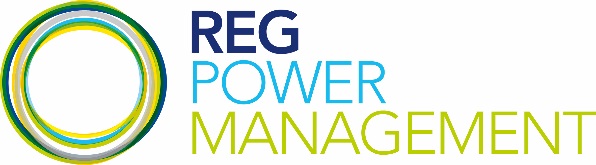 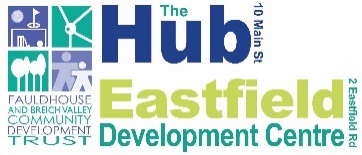 FAULDHOUSE AND BREICH VALLEY COMMUNITY DEVELOPMENT TRUSTSmall Grant Fund 2023Application FormPlease refer to the guidance notes when completing this formIf you are not using a computer/laptop, please complete the application in BLOCK CAPITAL LETTERS and use black inkNo project should start or commit expenditure before receiving the approval of fundingPROJECT SUMMARYFull Legal Name of your Organisation: Project Title: Project Location:	Contact Person: Position: Address: Telephone Number: Email: Project Start and Finish Date: ORGANISATION DETAILSOrganisation Name: Type of organisation: What date was your organisation formed: Are you a charity? If so, please quote your number:What are the main activities of your organisation? 
Please answer in no more than 100 wordsDo you have an equal opportunities policy or statement? Does your organisation take account of equality issues around age, disability, gender, race, religion, or belief? PROJECT DETAILS:Project Location: Project Description:  Please describe the project for which funding is being sought in no more than 500 words. Please refer to funding criteria and exclusions before completeing this section.PARTNERSHIP WORKING:Is the project, for which you are seeking funds, a joint/partnership initiative?If YES, please list partnersCOSTSPROJECT MANAGEMENTDescribe how your project will be managed, administered, monitored and evaluated, including information on the number of staff involvedDeclarationPlease send your completed forms to:Small GrantsThe Hub, 10 Main StreetFauldhouseWest LothianEH47 9HXTelephone: 01501 773 699You can also submit your application by email to: smallgrants@fauldhouse.org.uk Deadline for Applications: 12pm on Friday 1 December 2023 
(No Applications will be considered if they are submitted after this deadline)Item of expenditureCostAmount of funding requested (maximum £2,000)We wish to apply for Fauldhouse and Breich Valley Community Development Trust Resillience Grant Funding. The above is an accurate outline of the proposed project. We have read and understood the criteria for applicants and agree to the conditions therein. We understand that the grant may be modified or withdrawn, if all the conditions are not adhered to. We are willing to co-operate in the monitoring of the grant scheme and to meet with their representatives if required to do so.We wish to apply for Fauldhouse and Breich Valley Community Development Trust Resillience Grant Funding. The above is an accurate outline of the proposed project. We have read and understood the criteria for applicants and agree to the conditions therein. We understand that the grant may be modified or withdrawn, if all the conditions are not adhered to. We are willing to co-operate in the monitoring of the grant scheme and to meet with their representatives if required to do so.NamePosition OrganisationDateAttachment checklist: You must provide the following documents with your application.Please Indicate (x)Constitution or Articles and MemorandumCommittee Members or Directors ListRecent Bank StatementCopy of Signed Annual Accounts(If your organisation has been operating for less than 12 months, please give details of your expected income and expenditure from the date your organisation was set up)